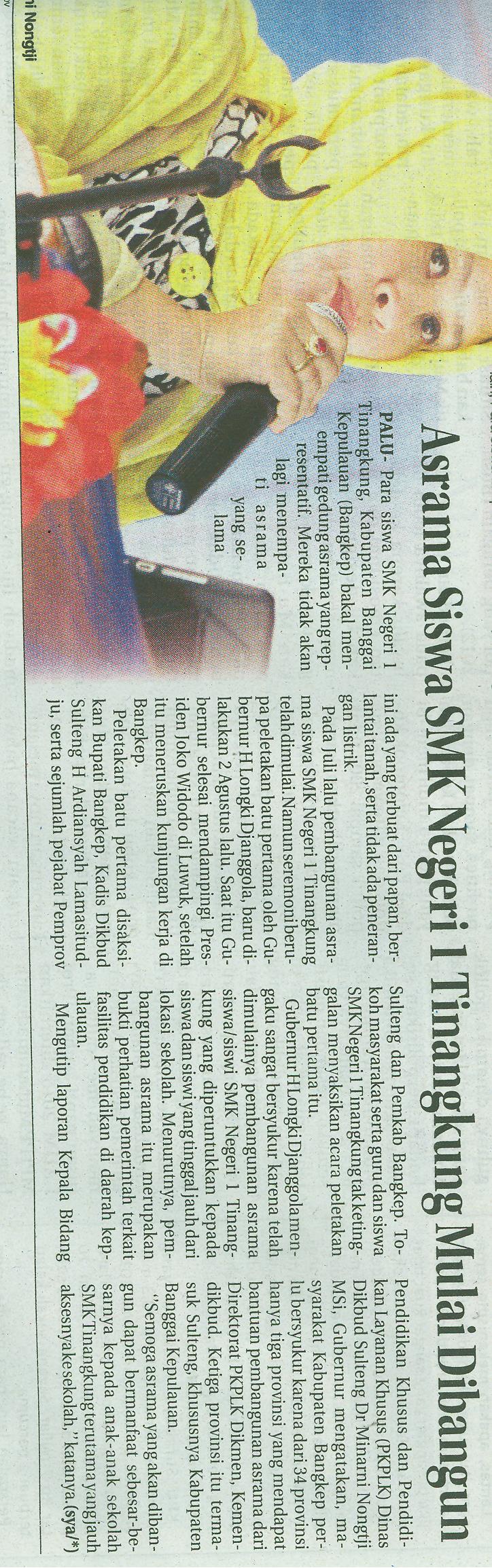 Harian    :  MecusuarKasubaudSulteng 1Hari, tanggal:Kamis, 6 agustus2015KasubaudSulteng 1Keterangan:Asrama Siswa smk Negeri 1 Tinangkung Mulai DibangunKasubaudSulteng 1Entitas:PaluKasubaudSulteng 1